Completing a Work of Heart: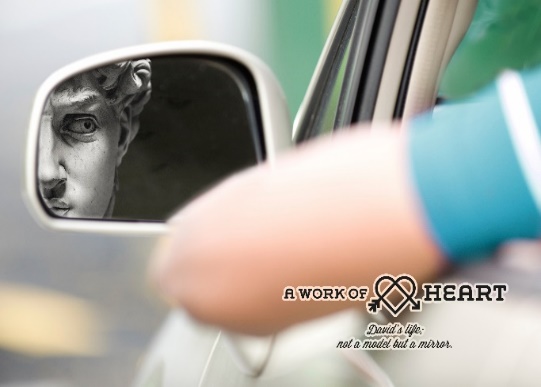 David Meets the KingNovember 23, 2014Pastor WayneLife Group QuestionsPsalm 22 is a desperate prayer by a king about a King.  Read it together.There are situations in our lives when it feels unfair and hopeless.  Jesus prayed Psalm 22:1 on the cross.  How did Jesus make it through these circumstances and feelings?  How can we?What does it mean to pray, “Your Kingdom come”?How was David praying “Your Kingdom come” in Psalm 22?(Note verses 22-31)There are characteristics of the Kingdom found in vss. 22-31.  List at least seven of these Kingdom characteristics.When circumstances and feelings like those in vss. 1-21 come this week, how can you “live in” and “bring in” God’s Kingdom?